Конспект занятия по ОБЖ для детей старшего дошкольного возраста"Безопасность на дорогах"Пекина Олеся ВикторовнаВоспитательМБДОУ «Детский сад комбинированного вида №56»г. ЗимаЦель: Уточнить представления детей о правилах поведения на улице; закрепить понятия: «пешеход», «пешеходный переход», «тротуар»; дать знания о том, что пешеход тоже должен соблюдать правила дорожного движения; закрепить знания о сигналах светофора, их назначении (красный, желтый, зеленый); дать понимание о том, что переходить улицу необходимо при разрешающем сигнале светофора; вспомнить назначение других знаков, встречающихся на дороге. Воспитывать внимательность, умение ориентироваться при переходе улицы.Материалы: «Светофор», дорожные знакиХод занятия:Воспитатель: «Ребята, сейчас в детский сад вас водят взрослые: мамы, папы, бабушки и дедушки, но скоро вы пойдете в школу, и вам придётся ходить по улицам и самостоятельно переходить дорогу, по которой движется очень много машин. И, если не знать правил дорожного движения, можно попасть в беду»Стихотворение (Я. Пишунов)Везде и всюду правила,Их надо знать всегда:Без них не выйдут в плаваньеИз гавани суда.Выходит в рейс по правиламПолярник и пилотСвои имеют правилаШофер и пешеходПо городу, по улицеНе ходят просто так!Когда не знаешь правила,Легко попасть впросак.Все время будь внимательнымИ помни наперед:Свои имеют правилаШофер и пешеход. Воспитатель: (вопрос) «Кому же необходимо соблюдать правила: водителям или пешеходам»?Дети: «И пешеходам, и водителям»- А вы, ребята, соблюдаете правила дорожного движения? (выслушиваются ответы детей).- Лучший способ сохранить свою жизнь на дорогах - это соблюдать правила дорожного движения. Сегодня мы с вами поговорим о безопасности на дорогах и о том, какие бывают дорожные знаки. Педагог загадывает загадки (с показом картинок) о дорожных знаках, дети отгадывают.Этой зебры на дорогеЯ нисколько не боюсь.Если всё вокруг в порядке,По полоскам в путь пущусь.(Знак "Пешеходный переход")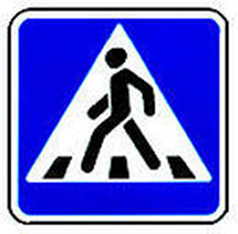 Правило № 1. Переходить улицу можно только по пешеходным переходам. Они обозначаются специальным знаком "Пешеходный переход".Никогда не подведётНас подземный переход:Дорога пешеходнаяВ нём всегда свободная.(Знак "Подземный переход")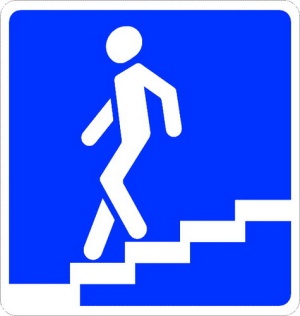 - Самый безопасный переход - подземный.Правило № 2. Если нет подземного перехода, ты должен пользоваться переходом со светофором.Правило № 3. Нельзя переходить улицу на красный свет, даже если нет машин.Правило № 4. Переходя улицу, всегда надо смотреть: сначала - налево, а дойдя до середины дороги - направо.Правило № 5. Безопаснее всего переходить улицу с группой пешеходов.Правило № 6. Ни в коем случае нельзя выбегать на дорогу (даже если ты очень спешишь). Перед дорогой надо остановиться.Эй, водитель, осторожно!Ехать быстро невозможно.Знают люди все на свете - В этом месте ходят дети.(Знак "Дети")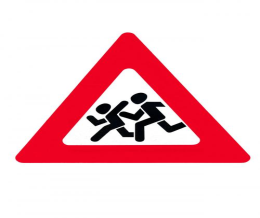 Правило № 7. Нельзя играть на проезжей части дороги и на тротуаре.- Ребята, как вы думаете, почему нельзя играть на дороге и возле дороги? (Выслушиваются ответы детей).Правило № 8. Автобусы, троллейбусы и трамваи опасно обходить как спереди, так и сзади. Надо дойти до ближайшего пешеходного перехода и по нему перейти улицу.Правило № 9. Вне населённых пунктов детям разрешается идти только со взрослыми по краю дороги (по обочине) навстречу машинам.Здесь дорожные работы - Ни проехать, ни пройти.Это место пешеходуЛучше просто обойти.(Знак "Дорожные работы")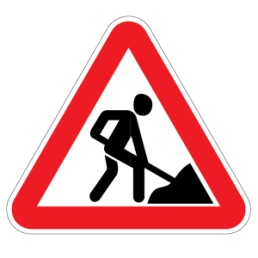 Красный круг, прямоугольникЗнать обязан и дошкольник.Это очень строгий знак.И куда б вы не спешилиС папой на автомобиле -Не проедете никак!(Знак "Въезд запрещён")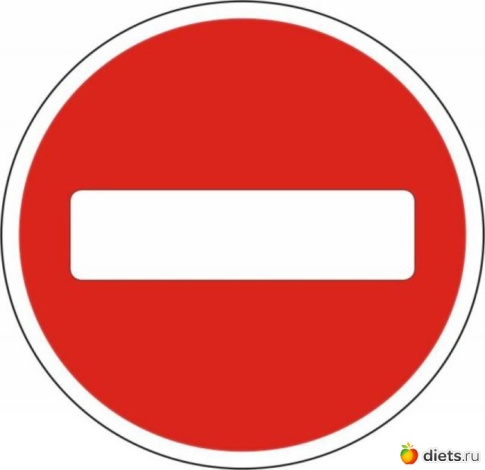 Этот знак на переезде -В непростом, заметном, месте.Тут шлагбаум не стоит,Паровоз вовсю дымит.Скорость он набрал уже,Так что будь настороже.(Знак "Железнодорожный переезд без шлагбаума")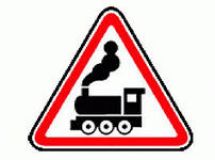 Я не мыл в дороге рук,Поел фрукты, овощи.Заболел и вижу пунктМедицинской помощи.(Знак "Пункт первой медицинской помощи")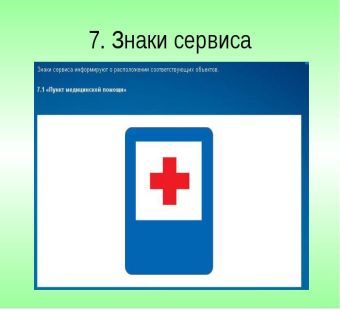 - Все дети любят кататься на велосипеде, на скейтборде, на самокате, на роликовых коньках. Оказывается, для них тоже есть свои правила безопасности:1. Нельзя кататься в местах, где можно случайно выехать на проезжую часть. Зимой это относится и к конькам, и к санкам.2. Ездить на велосипеде по дорогам можно только с 14 лет.3. Не переезжай дорогу на велосипеде, а переходи её по переходу, ведя велосипед за руль.У него два колеса и седло на раме,Две педали есть внизу, крутят их ногами.В красном круге он стоит,О запрете говорит.(Знак "Велосипедное движение запрещено")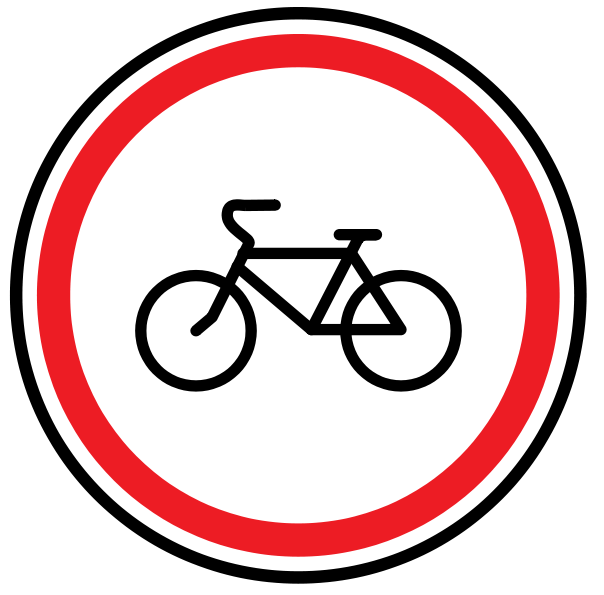 Воспитатель: «Ребята, а если вам нужно перейти через дорогу, где вы будете переходить?»Дети: «По пешеходному переходу».Воспитатель: «Отгадайте загадку»Встало с краю улицы в длинном сапогеЧучело трехглазое на одной ноге.Где машины движутся, где сошлись в пути,Помогает улицу людям перейти.Дети: «Это светофор»Рассматриваем светофор1. Сколько глаз у светофора? (3)2. Если красный глаз горит, то о чем он говорит? (стой и жди)3. Если желтый глаз горит, то о чем он говорит? (подожди)4. Если зеленый глаз горит? (можете идти)5. Где автобуса мы ждём? (на остановке)6. Где играем в прятки? (на детской площадке)Физминутка «Вот идёт пешеход»
Вот идёт пешеход _ раз, два, три.
Как он знает правила – посмотри!
Красный свет – дороги нет,
Стой и жди!
Жёлтый свет горит в окошке,
Подождём ещё немножко!
А зелёный впереди – иди!Игра на внимание со светофором.- Ребята, а сейчас я проверю вашу находчивость и сообразительность. Я буду задавать вам вопросы, кто знает правильный ответ, должен поднять руку. Отвечать хором нельзя.- Сколько колёс у легкового автомобиля? - (Четыре).- Кто управляет автомобилем? - (Водитель).- Кто ходит по тротуару? - (Пешеход).- Для чего нужна проезжая часть? - (Для движения транспорта).- По какой стороне проезжей части движется транспорт? - (По правой).- Как называется место пересечения двух дорог? - (Перекрёсток).- Что может произойти, если пешеход или водитель нарушил правила дорожного движения? - (Авария или ДТП).- На какое животное похож пешеходный переход? - (На зебру).- Какие машины оборудованы специальными звуковыми и световыми сигналами? - ("Скорая помощь", пожарная и милицейская машины).- Какой сигнал подаёт автомобиль, поворачивая вправо? - (Моргает правой маленькой лампочкой).- Где можно играть детям, чтобы не подвергаться опасности? - (Во дворе, на детской площадке).- Всем ребятам спасибо за участие в занятии. Надеюсь, что вы будете всегда соблюдать правила дорожного движения.Литература:  В.А. Шипунова «Безопасность на дороге», ООО Издательский дом «Карапуз», 2013г. Р.Б. Стеркина «Основы безопасности детей дошкольного возраста» Москва «Просвещение» 2000г.« Как обезопасить дошкольников». К.Ю.Белая, В.Н.Зимонина, Л.А.Кондрыкинская, Л.В.Куцакова, С.И.Мерзлякова, В.Н. Сахарова. « Конспекты занятий в старшей группе детского сада». Познавательное развитие. В.Н.Волчкова, Н.В.Степанова.